I wish to book a private one to one puppy training session, at my home. 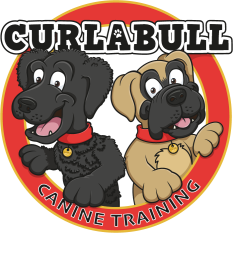 I confirm that my dog is fully inoculated, regularly wormed and in good health. I understand that that should my dog be in contact with any infectious disease, I will reschedule the session after I am given the all clear by the vet. I understand that I am responsible for my dog at all times during the training and ensure my dog is under control and on lead at all times, unless directed otherwise by the trainer.Cost is £50 for the first session which lasts around two hours.  A £25 non refundable deposit secures a booking.Payment methods are below.Paypal, via www.paypal.me/curlabull Cheques payable to Mrs M Jacques and posted with this form to the address below.  Forms can also be emailed to Curlabull.training@gmail.com   Bank transfer to 050005 02709758Cash or card at any training session (not by phone)The form can be handed in personally at any of the training sessions.Viewing of any of the training sessions is strongly recommended. Mrs M A JacquesThe Stables, Durham Road,Blackhill,Consett, County Durham,DH8 5TNName of OwnerAddressPhone number daytimePhone number eveningEmail addressName of DogType / breed of dogGender of dogMale  /  FemaleIs the dog neutered?Yes  /   NoHas your dog been ill recently or suffer from any ailments? Please give brief detailsAge of dog at the start of the courseAre you the first owner?Yes/ NoAge when you acquired the dog? Where did you get the dog from?(pet shop, professional breeder, hobby breeder, rescue kennels, friend, other)The Name of your Veterinary PracticeHow did you hear about the class?Do you have any holidays booked during the time of the course. If so please give dates. Your course may be extended to cover the training on these dates. Is this your first dog?Yes /noDo you have other dogs?What ages are they?How well do they live together?These questions are about your dogs behaviour. Answer as fully as you can. Does your dog.....These questions are about your dogs behaviour. Answer as fully as you can. Does your dog.....Pull on the leashCome back when called all of the timeJump up Allow you to take bones or chews from them or approach the food dishAllow you to take toys from him or her.Allow you to groom him or herGreet strangers in your homeGreet strangers in the streetGreet strange dogs in a friendly wayAre there any particular problems you are concerned about with your dog?Are there any particular behaviour problems you are concerned about with your dog?Has your dog ever bitten anyone, other than puppy play biting. Signed Date 